Sollicite l’autorisation de la C.N.E.A.C. pour l’organisation d’un ou des stages de :       1er stage : Education Naturelle et Clicker	                     2ième Stage : La connaissance du chien et Cynophilie     3ième stage : Moniteur Canin 1ier degré                        4ième stage : Ecole du Chiot      5ième  stage : Moniteur 2ième Degré :         1er module             2e module           3e module    Moniteur Agility 1er niveau        Base d’entrainement régionale.      Base d’entrainement régionale Jeunes      Initiation Obérythmée            Moniteur Obérythmée  Perfectionnement Obérythmée     Initiation Flyball                    Moniteur Flyball   Initiation Frisbee  Cross Canin     Chiens Visiteurs 	                Initiation Attelage 	                 Moniteur AttelageVous trouverez sur le site de la CNEAC, la liste des formateurs habilités. Prix d’engagement au stage et à l’examen: Noter :     € ce prix doit englober le stage et l’examen, et les repas du midi.Toutes demandes de stage sont à adresser à : René RAUWEL – 142 Chemin du Widdebrouck - 62120 AIRE SUR LA LYS4 semaines avant l’événement, je commande à: René RAUWEL- Le PASSEPORT EN EDUCATION CANINE pour le 1er Stage Education Naturelle et Clicker Le passeport sera renseigné et validé par l’intervenant, c’est le suivi de toutes les formations effectuées par son détenteurSignature du  C.T.R. ou  C.T.F.	                    Date d’expédition à la CNEAC :  	                              Signature Président Régionale   Partie réservée à la C.N.E.A.C.       N° d’Enregistrement du stage:         Fiche : IODSReçu le :       La Commission Nationale Education et Agility, donne un avis Favorable		 Défavorable		Transmis le               au C.T.R. ou C.T.F.Raison de l’avis défavorable :           Signature : Le secrétaire de la C.N.E.A.C.		                             						     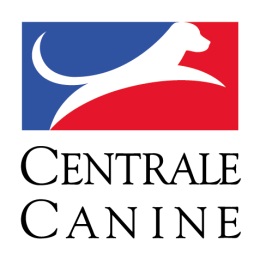 SOCIETE CENTRALE CANINECommission nationale d’education et activités cynophilesIMPRIME OFFICIEL Demande de stage à adresser au secrétariat de la C.N.E.A.C.SOCIETE CENTRALE CANINECommission nationale d’education et activités cynophilesIMPRIME OFFICIEL Demande de stage à adresser au secrétariat de la C.N.E.A.C.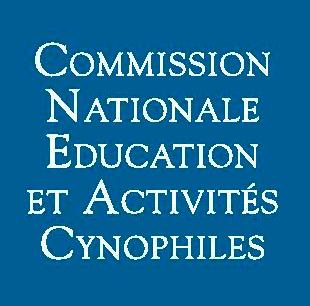 Le C.T.R. :         Le C.T.R. :         Tél.  Tél.  E-Mail:Régionale : Lieu du stage :  Date début (jj/mm/aa):  Date fin :       Adresse :  Adresse :  Adresse :  Adresse :  Organisation matérielle  Organisation matérielle  Organisation matérielle  Tél :       Formateur CNEA:  Formateur CNEA:  Accord obtenu le:Autres intervenants :           Autres intervenants :           Autres intervenants :           Voir  responsable du GTNom du vétérinaire : Nom du vétérinaire : Nom du vétérinaire : Voir Alexandre BALZERExamen là :            Examen là :            Examen là :            Le : 